                                Вторая младшая группа № 2.                       Воспитатели: Курлыкина О.В., Давыдова Е.А.Расписание образовательной деятельности2 младшая группа(на период дистанционного обучения)                              Тема недели «Книжкина неделя»Понедельник - 30.03.20.Двигательная ОДhttp://a2b2.ru/methods/35213_kompleks_oru_dlya_detey_3-4_letКомплекс № 1.Конструирование. Тема: «Книжка-малышка» https://yandex.ru/video/preview/?filmId=1237585530533997767&parent-reqid=1589968478614191-751322148161765743600300 Вторник – 31.03.20.ФЭМП  Тема: «Соотношение цифры с количеством предметов»https://yandex.ru/search/?text=%D1%81%D0%BE%D0%BE%D1%82%D0%BD%D0%B5%D1%81%D1%82%D0%B8+%D0%BA%D0%B0%D1%80%D1%82%D1%83%D0%BD%D0%BA%D1%83+%D1%81+%D1%86%D0%B8%D1%84%D1%80%D0%BE%D0%B9+%D0%BC%D0%B5%D0%B1%D0%B5%D0%BB%D1%8C&lr=10714&clid=2270455&win=362&suggest_reqid=723983095154415581436343267797531  https://yandex.ru/search/?text=%D1%86%D0%B8%D1%84%D1%80%D1%8B+%D0%BE%D1%82+1+%D0%B4%D0%BE+5&lr=10714&clid=2270455&win=362&suggest_reqid=723983095154415581446971701986440 Музыкальная ОД (по плану муз.работника)Среда –  01.04.20.Развитие речи. Тема: «Поездка к бабушке на дачу»https://vk.com/doc249985605_551864785?hash=a932967db6ebe39c21&dl=631d8d821c03bccff1  Двигательная ОД.    Мульт-зарядка с Пандами. https://yandex.ru/efir?reqid=1590082622807331-1072967604409784022900244-production-app-host-vla-web-yp-263&stream_id=48688d82f2016245be4db253fdc4c922 Четверг –  02.04.20.Социальный мир. Родной край.Тема: «Народные промыслы России» https://yandex.ru/video/preview/?filmId=10429364398156493994&text=видео+народные+промыслы+россии+для+детей  Музыкальная ОД (по плану муз.работника)Пятница – 03.04.20.Двигательная ОД. «Зарядка со Смешариками»                 https://ok.ru/video/1169131180533Рисование. Тема: «Книжки – малышки»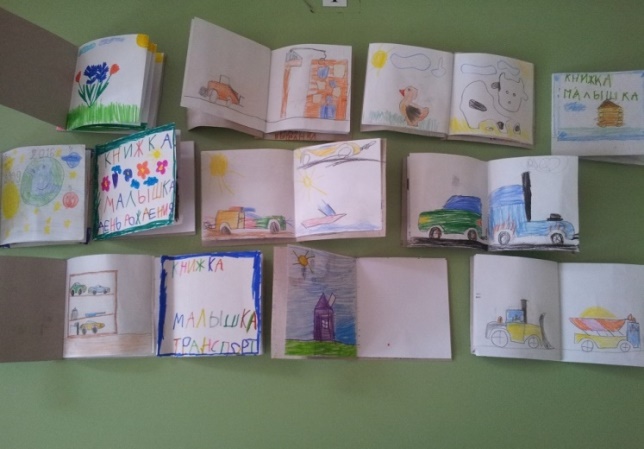      Тема недели «Растем здоровыми, крепкими, жизнерадостными»Понедельник - 06.04.20.Двигательная ОД. Комплекс -https://www.100velikih.com/uploads/images/v/e/s/veselaja_muzika_detskaja_horoshaja_zarjadka_dlja_detej_seredina.jpg 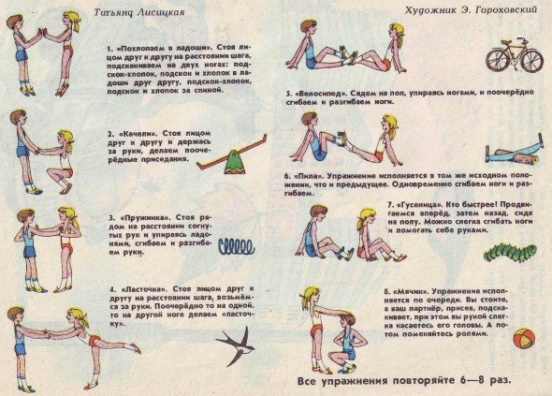 Аппликация. Тема: «Фрукты на тарелочке» https://yandex.ru/video/preview/?filmId=17036501753174766284&text=видео%20аппликации%20витамины%20на%20тарелке&path=wizard&parent-reqid=1589969195697072-1338264148179213307100292-production-app-host-man-web-yp-314&redircnt=1589969206.1         «Овощи, фрукты» - поделки в разных техниках                   https://vk.com/club108713710?w=wall-108713710_62558  Вторник – 07.04.20.1. ФЭМП  Тема: « Геометрические фигуры»https://youtu.be/eo7-JS0BoOE https://yandex.ru/video/preview/?filmId=13507598271539444128&text=игра%20чудесный%20мешочек%20с%20геометрическими%20фигурами%20видео&path=wizard&parent-reqid=1589975183041636-1506873038143795916500132-production-app-host-vla-web-yp-75&redircnt=1589975301.1 Музыкальная ОД (по плану муз.работника)Среда –  08.04.20.Восприятие художественной литературы. Тема:  Чтение «Сказка о глупом мышонке»  С.Я. Маршака https://www.youtube.com/watch?v=erVr0bRR-OwДвигательная ОД 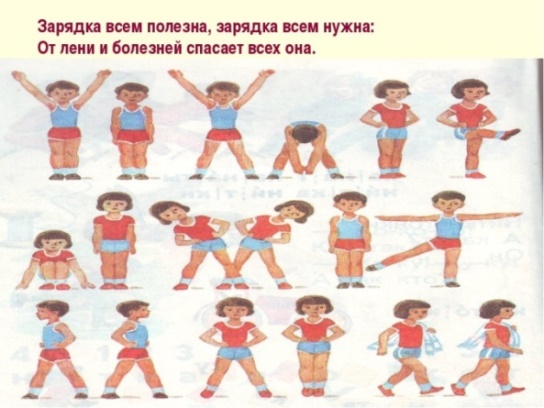 Четверг – 09.04.20.ФЦКМ  Предметный мир. Тема: «Строим дом»https://vk.com/video-156195827_456239255 Музыкальная ОД (по плану муз.работника)Пятница – 10.04.20.Двигательная ОД.  (см. понедельник)Лепка. Тема: «Овощи» https://creativebaby.ru/ovoshi_iz_plastilina/            Игра «Овощи»  https://vk.com/club108713710?w=wall-108713710_62644                           Расскажем детям о космосе.             https://vk.com/club108713710?w=wall-108713710_62502                            Тема недели «Весна – красна»Понедельник - 13.04.20.Двигательная ОД. http://a2b2.ru/methods/35213_kompleks_oru_dlya_detey_3-4_letКомплекс № 2.Конструирование. Тема: «Наша улица» https://yandex.ru/video/preview/?filmId=17302462916007802735&text=видео%20Конструирование%20наша%20улица&text=улица%20&path=wizard&parent-reqid=1589969376853669-540570931903583960600240-production-app-host-sas-web-yp-32&redircnt=1589969381.1 Вторник – 14.04.20.ФЭМП  Тема: «Шар» https://vk.com/doc249985605_551864681?hash=65a1a2a8c8d791ef1b&dl=d1f0407c3c376a2c95 Музыкальная ОД (по плану муз.работника)https://vk.com/video-156195827_456239554 Среда –  15.04.20.Развитие речи.  Презентация на тему «Встречаем весну»https://docviewer.yandex.ru/view/916057807/?page=2&*=OKxcp19STKUz6D5d5uU0FSzpl4J7InVybCI6InlhLWRpc2stcHVibGljOi8vTkttaEdnY2o4b0VqUnJ1WkptMDhDMG9yUE94UHV5RWI1MVJ4azVTSHpWSWVnTzlUeEJGTlc3NzJiSlVndnVMZnEvSjZicG1SeU9Kb25UM1ZvWG5EYWc9PSIsInRpdGxlIjoiMjAuMDRf0LfQsNC90Y%2FRgtC40LUg0L%2FQviDQvtC60YDRg9C20LDRjtGJ0LXQvNGDINC80LjRgNGDLnBwdHgiLCJub2lmcmFtZSI6ZmFsc2UsInVpZCI6IjkxNjA1NzgwNyIsInRzIjoxNTg5OTg2MjY5OTYwLCJ5dSI6IjcyMzk4MzA5NTE1NDQxNTU4MTQifQ%3D%3DДвигательная ОД 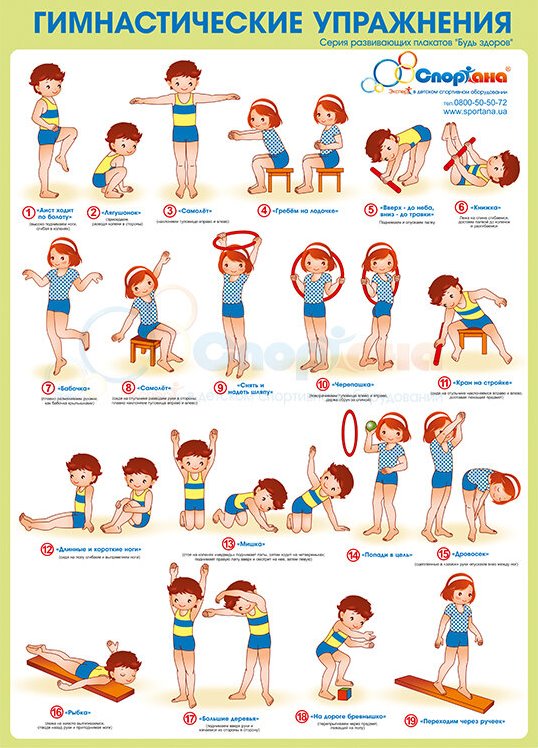 Четверг – 16.04.20.Безопасность.  ОБЖ  Тема: «Правила безопасности «Один дома» https://yandex.ru/video/preview/?filmId=3202085424355529994&text=безопасность+для+дошкольников            Азбука безопасности в картинках  https://vk.com/club108713710?w=wall-108713710_62683 Музыкальная ОД (по плану муз.работника)Пятница – 17.04.20.Двигательная ОД.  (см. понедельник)Рисование. Тема: «Скворечник» https://yandex.ru/video/preview/?filmId=10630188985918743476&parent-reqid=1589974801136962-288103035752613383400288-production-app-host-sas-web-yp-136&path=wizard&text=фото+рисование+во+2+младшей+группе+скворечник                                       Тема недели «Птицы»Понедельник - 20.04.20.Двигательная ОД. http://a2b2.ru/methods/35213_kompleks_oru_dlya_detey_3-4_letКомплекс № 3.Аппликация. Тема: «Птицы в небе» https://yandex.ru/video/preview/?filmId=5346812658808011719&text=видео+Аппликация+птицы Вторник – 21.04.20.ФЭМП  Тема: «Слева, справа»https://mdou114lip.ru/files/2020/04/07/222/07.04_sleva,sprava_FEMP_2ml.pdf   2. Музыкальная ОД (по плану муз.работника)Среда –  22.04.20.Восприятие художественной литературы. Тема:  Чтение - В. Сутеев «Мешок яблок»https://www.youtube.com/watch?v=rgSNmapyrHw Двигательная ОД. «Зарядка со Смешариками»                 https://ok.ru/video/1169131180533 Четверг – 23.04.20.ФЦКМ   Окружающий мир. Тема: «Времена года. Весна»  http://rodnaya-tropinka.ru/vremena-goda-dlya-detei-vesna/ Музыкальная ОД (по плану муз.работника)Пятница – 24.04.20.Двигательная ОД. (см. понедельник)Лепка. Тема: «Птичка» https://yandex.ru/video/preview/?filmId=15447972503264766104&text=лепка%20птичка%20видео%20для%20детей&path=wizard&parent-reqid=1589973316676116-1337997358727627656900324-prestable-app-host-sas-web-yp-155&redircnt=1589973326.1                                 Тема недели «День Победы»Понедельник - 27.04.20.Двигательная ОД. http://a2b2.ru/methods/35213_kompleks_oru_dlya_detey_3-4_letКомплекс № 4.Конструирование. Тема: «Танк из конструктора» https://yandex.ru/video/preview/?filmId=709435904093393951&text=видео+конструирование+танк Вторник – 28.04.20.ФЭМП Тема: «Далеко и близко»https://yandex.ru/efir?stream_id=4943173c264ad2e7ad85c0165023d3ff&from_block=logo_partner_player2. Музыкальная ОД (по плану муз.работника)Среда – 29.04.20.Развитие речи. Тема: «Беседа о Дне Победы» https://www.youtube.com/watch?v=aqzp27auNq0 Двигательная ОД  Веселая мульт-зарядка № 1  https://yandex.ru/efir?stream_id=4ccf3678e09a1ef08dda1e502d73ea74 Четверг –  30.04.20.Социальный мир.  Родной край Тема: «Как люди на Руси жили»  https://vk.com/club94215865?w=wall-94215865_1896 Музыкальная ОД (по плану муз.работника)                           Тема недели «День Победы»Среда –  06.05.20.Восприятие художественной литературыТема:  Стихи о Великой Отечественной войне для детей https://yandex.ru/video/preview/?filmId=10016913190901676342&text=аудиокниги+стихи+дошкольникам+о+войне Двигательная ОД Веселая мульт-зарядка № 2 https://yandex.ru/efir?stream_id=42e1b15068009ed38f365327f1aad48a Четверг –  07.05.20.ФЦКМ   Предметный мир. Тема: «Профессия «Кондитер» http://rodnaya-tropinka.ru/doshkolnikam-o-professiyah-konditer/ Музыкальная ОД (по плану муз.работника)Пятница – 08.05.20.Двигательная ОД.Рисование. Тема: «Салют Победы» https://yandex.ru/video/preview/?filmId=16901043668977441267&text=видео+рисование+салют+победы+для+детей                         Тема недели «На улицах города (ПДД)»Вторник –12.05.20.ФЭМП Тема: «Закрепление знаний о геометрических фигурах» https://ok.ru/video/296956793237 Музыкальная ОД (по плану муз.работника)Среда –  13.05.20.Развитие речи Тема: «Обобщающие игры по развитию речи дома»  https://www.youtube.com/watch?v=4t2bWSd5VXw Двигательная ОД.  Уроки физкультуры для малышей.  https://yandex.ru/efir?reqid=1590082622807331-1072967604409784022900244-production-app-host-vla-web-yp-263&stream_id=42bd1e3048e556efa6f6871cdaee7722 Четверг – 14.05.20.Безопасность.  ОБЖТема: «Безопасность детей на дороге» https://yandex.ru/video/preview/?filmId=15781123538543283336&text=безопасность+на+дороге+для+детей+в+детском+саду Музыкальная ОД (по плану муз.работника)Пятница – 15.05.20.Двигательная ОД. «Кукутики - бодрая и веселая зарядка»  https://www.youtube.com/watch?v=PXcD0UPAloE Лепка. Тема:  «Светофор» https://yandex.ru/video/preview/?filmId=12653519892975129212&text=видео+лепка+светофор+для+детей                             Тема недели «Мир вокруг нас»Понедельник - 18.05.20.      1. Двигательная ОД. http://a2b2.ru/methods/35213_kompleks_oru_dlya_detey_3-4_letКомплекс № 5.      2. Конструирование «Мебель» 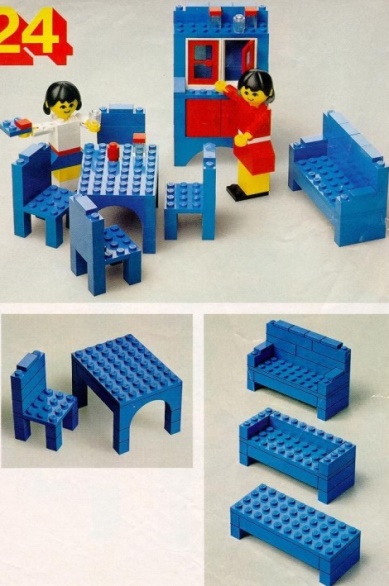 Вторник – 19.05.20.ФЭМП Тема: «Круг»https://vk.com/doc249985605_550719982?hash=80e325d8a6a7be4aca&dl=c4a0561a8c31a3c696 2. Музыкальная ОД (по плану муз.работника)Среда – 20.05.20.Восприятие художественной литературы. Тема: «Сказка братья Гримм «Горшок каши»https://yandex.ru/video/preview/?filmId=5451828400403466776&text=аудиозапись%20чтение%20сказки%20горшок%20каши&path=wizard&parent-reqid=1589988488921316-1168037546782955012400300-production-app-host-sas-web-yp-97&redircnt=1589988495.1 Двигательная ОД.  Капитан Краб: "Разминка" https://www.youtube.com/watch?v=CO0mUekg74U Четверг – 21.05.20.ФЦКМ   Природный мир. Тема: «Цветы и травы в картинках». http://rodnaya-tropinka.ru/tsvety-i-travy-v-kartinkah-zadaniyah-stihah-i-rasskazah-dlya-detej/ Музыкальная ОД (по плану муз.работника)Пятница – 22.05.20.Двигательная ОД. «Кукутики - бодрая и веселая зарядка»https://www.youtube.com/watch?v=7ELMG_9fVeY Рисование. Тема: «Солнышко, солнышко, раскидай колечки!»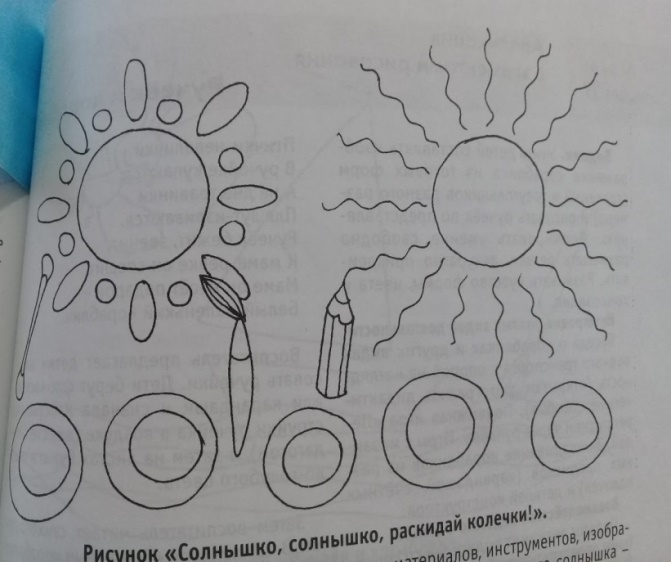                          Тема недели «Зеленые друзья (растения)»Понедельник - 25.05.20.Двигательная ОД. Веселая мульт-зарядка https://www.youtube.com/watch?v=39HrMCS2XTEАппликация. Тема: «Одуванчик»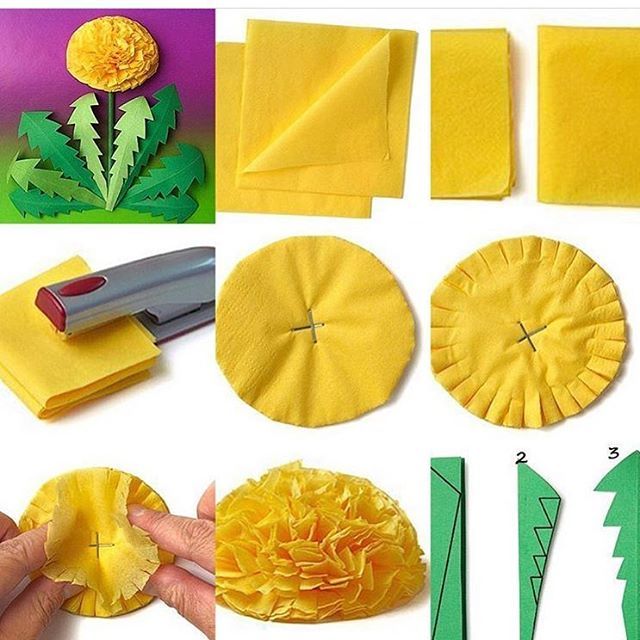 «Одуванчики» https://vk.com/club108713710?w=wall-108713710_62458 Вторник – 26.05.20.ФЭМП  Тема: «Считаем до пяти» https://yandex.ru/efir?stream_id=4c79571443358ec28cacf035502487f1 2. Музыкальная ОД (по плану муз.работника)Среда – 27.05.20.Развитие речи.  Пальчиковая гимнастика «В лесу»https://www.youtube.com/watch?v=Srv_yKpCprY  Двигательная ОД.  Зарядка для детей Солнышко. https://www.youtube.com/watch?v=ny4J7WAxEvAЧетверг –  28.05.20.Социальный мир.  Родной край«Дом кукол» Приглашаем всех желающих окунуться в мир детства!!!https://vk.com/club104153072 «Чаплыгинский музей» https://vk.com/chkm48 Музыкальная ОД. Зарядка для детей Солнышко. https://www.youtube.com/watch?v=ny4J7WAxEvA Пятница – 29.05.20.Двигательная ОД.  Малышарики – зарядка «Просыпайся»https://www.youtube.com/watch?v=LQsaRIet3ls Лепка. Тема: «Дерево» https://yandex.ru/video/preview/?filmId=11519199490852926658&text=лепка+деревья Понедельник1.Двигательная деятельность2.Конструирование / Аппликация.Вторник1.ФЭМП1.Музыкальная деятельностьСреда1. Развитие речи / Восприятие художественной литературы2. Двигательная  деятельностьЧетверг1. Познавательное развитие. Предметный мир / Окружающий мир   Социально-коммуникативное развитие. ОБЖ / Краеведение2. Музыкальная деятельностьПятница1. Рисование / Лепка2. Двигательная  деятельность